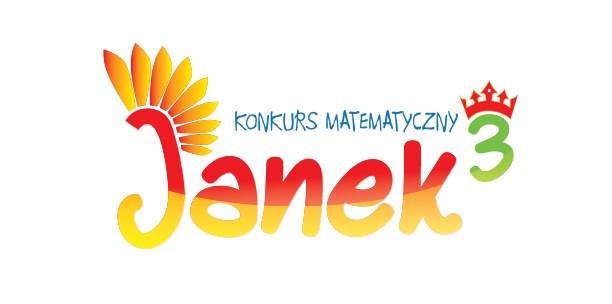 Konkurs matematyczny JANEK 2015 organizowany przez Gimnazjum im. Jana III Sobieskiego w Lublinie oraz przez Społeczne Stowarzyszenie Edukacyjne w Lublinie jest przeznaczony dla uczniów szkół podstawowych (klasy V-VI). Celem konkursu jest motywowanie uczniów do rozwijania swoich uzdolnień i premiowanie osiągnięć matematycznych. Zadania konkursowe nie wykraczają poza wymagania określone obowiązującymi w szkole podstawowej programami nauczania.Konkurs przebiegać będzie w dwóch etapach. Pierwszy etap przeprowadzony zostanie w szkole ucznia na podstawie arkusza konkursowego przygotowanego przez organizatora. W tym etapie konkursu mogą uczestniczyć wszyscy uczniowie wskazani przez nauczyciela matematyki z danej szkoły. Do drugiego etapu konkursu – przeprowadzonego w Gimnazjum im. Jana III Sobieskiego – zaproszeni zostaną wszyscy uczniowie, którzy w I etapie konkursu uzyskali co najmniej 80% punktów możliwych do otrzymania.Każdy etap konkursu składa się z zadań zamkniętych (jednokrotnego i wielokrotnego wyboru) oraz z zadań otwartych. Do każdego pytania z grupy jednokrotnego wyboru podane są cztery warianty odpowiedzi, z których tylko jeden jest prawidłowy. Do każdego pytania z grupy pytań wielokrotnego wyboru podane są cztery warianty odpowiedzi, z których każdy może być prawdziwy lub fałszywy. Za udzielenie poprawnej odpowiedzi uczestnik otrzymuje 1 punkt, a za udzielenie błędnej odpowiedzi 0 punktów. Za rozwiązanie zadania otwartego uczeń może zdobyć maksymalnie liczbę punktów podaną przy danym zadaniu.Organizacja konkursu:Szkołę należy zgłosić do konkursu do dnia 11 stycznia 2016 roku wysyłając zgłoszenie na adres bartosz.slodkowski@sfera.lublin.pl.Karty z zadaniami konkursowymi na I etap zostaną przesłane przez organizatora do dnia 12 stycznia 2016 roku na adres e-mail podany w zgłoszeniu szkoły na konkurs.I etap konkursu odbędzie się w szkole ucznia 13 stycznia 2016 roku w środę o godzinie ustalonej przez odpowiedzialnego za konkurs nauczyciela matematyki. Sprawdzone przez nauczycieli prace uczniów należy przesłać pocztą lub przynieść do sekretariatu Gimnazjum im. Jana III Sobieskiego do dnia 19 stycznia 2016 roku (liczy się data stempla pocztowego) z załączoną i wypełnioną kartą zgłoszenia uczniów zakwalifikowanych do II etapu konkursu. Nazwiska uczniów zgłoszonych do II etapu i laureatów wyłonionych w konkursie zostaną opublikowane na stronie internetowej Gimnazjum www.sfera.lublin.pl pod warunkiem pisemnej zgody rodziców (załącznik).II etap  odbędzie się 10 marca 2016 roku w czwartek godzinie 9.00 w Gimnazjum im. Jana III Sobieskiego w Lublinie.Wyniki konkursu zostaną przesłane do szkół na adres e-mail podany w zgłoszeniu szkoły oraz opublikowane na stronie internetowej Gimnazjum im. Jana III Sobieskiego.Uroczyste rozdanie nagród odbędzie się 19 marca 2016 roku o godzinie 1100 w Gimnazjum im. Jana III Sobieskiego w Lublinie podczas Drzwi Otwartych.W razie pytań lub problemów prosimy o kontakt telefoniczny.Nagrody w konkursie przyznawane są na podstawie uzyskanej przez ucznia w II etapie liczby punktów:Za zajęcie 1 miejsca uczestnik otrzymuje ofertę bezpłatnej trzyletniej edukacji w Gimnazjum Jana III Sobieskiego w Lublinie oraz bon upominkowy do Media Markt na kwotę 300 zł,Za zajęcie miejsca 2 – bon upominkowy do Media Markt na kwotę 200 zł,Za zajęcie miejsca 3 – bon upominkowy do Media Markt na kwotę 100 zł,Ponadto każdy uczestnik konkursu otrzyma dyplom uznania, potwierdzający jego uczestnictwo w konkursie.Za przeprowadzenie konkursu w danej szkole odpowiedzialny jest nauczyciel matematyki podany na karcie zgłoszenia szkoły.Kontakt do organizatora konkursu:Bartosz Słodkowski: telefon 667-581-100 lub bartosz.slodkowski@sfera.lublin.plGimnazjum i Liceum Ogólnokształcące im. Jana III Sobieskiego20-707 Lublin, ul. Paśnikowskiego 6 www.sfera.lublin.pl